Wypowiedzenie umowy ubezpieczenia OC na koniec okresu ubezpieczenia………………………………………………………..Imię i nazwisko / nazwa firmy nip regon / pesel………………………………………………………..Adres ………………………………………………………..Nr telefonu, adres e-mail………………………………………………………..Marka, model, numer rejestracyjny pojazdu………………………………………………………..Numer polisy………………………………………………………..Okres ubezpieczenia ……………………………………………./nazwa zakładu ubezpieczeń/……………………………………………./adres/			…………………………………………….WYPOWIEDZENIE UMOWY UBEZPIECZENIA OCZgodnie z art. 28 ust. 1 Ustawy z dnia 22 maja 2003 r. o ubezpieczeniach obowiązkowych, Ubezpieczeniowym Funduszu Gwarancyjnym i Polskim Biurze Ubezpieczycieli Komunikacyjnych (Dz. U. z 2003 r. Nr 124 poz.1152 z późn. zm.) wypowiadam umowę ubezpieczenia, dotyczącą ww. pojazdu, zawartą dnia ………………………..……………………..…………………		                          ………..……………………………..      (data i miejscowość)							(czytelny podpis)(Skutkiem wypowiedzenia będzie to, że umowa ubezpieczenia OC posiadaczy pojazdów mechanicznych będzie trwała do końca okresu, na jaki została zawarta, jednakże nie nastąpi automatyczne zawarcie następnej umowy na kolejne 12 miesięcy).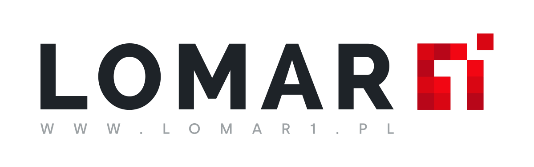 